De ‘Ready Steady Go’ materialen zijn ontwikkeld door de Transition Steering Group onder leiding van Dr. Arvind Nagra, Southampton Children’s Hospital, University Hospital Southampton, UK.  De Nederlandse vertaling is gedaan door het onderzoeksteam Op Eigen Benen, Hogeschool Rotterdam. Alle materialen zijn vrij te gebruiken met bronvermelding: www.opeigenbenen.nu/readysteadygoREADY STEADY GO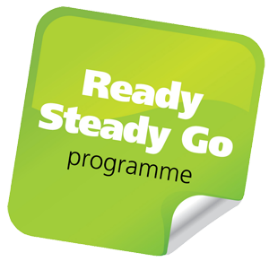 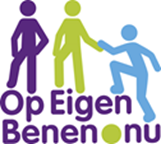 TRANSITIEPROGRAMMAGETTING READY (12-14 jaar)Dit is Ready Steady Go: een methode om jou te helpen om nog zelfstandiger te worden. De bedoeling is dat je straks ‘op eigen benen’ kunt staan en klaar bent om over te stappen naar de zorg voor volwassenen. Deze vragen kun je met je zorgverlener (bijvoorbeeld arts of verpleegkundige) en je ouders bespreken. Samen maken jullie dan een plan. Vul alsjeblieft alle vragen in die van toepassing zijn op jouw situatie. Twijfel je over een vraag of antwoord, overleg dan met je zorgverlener.READY STEADY GOTRANSITIEPROGRAMMAGETTING READY (12-14 jaar)Dit is Ready Steady Go: een methode om jou te helpen om nog zelfstandiger te worden. De bedoeling is dat je straks ‘op eigen benen’ kunt staan en klaar bent om over te stappen naar de zorg voor volwassenen. Deze vragen kun je met je zorgverlener (bijvoorbeeld arts of verpleegkundige) en je ouders bespreken. Samen maken jullie dan een plan. Vul alsjeblieft alle vragen in die van toepassing zijn op jouw situatie. Twijfel je over een vraag of antwoord, overleg dan met je zorgverlener.READY STEADY GOTRANSITIEPROGRAMMAGETTING READY (12-14 jaar)Dit is Ready Steady Go: een methode om jou te helpen om nog zelfstandiger te worden. De bedoeling is dat je straks ‘op eigen benen’ kunt staan en klaar bent om over te stappen naar de zorg voor volwassenen. Deze vragen kun je met je zorgverlener (bijvoorbeeld arts of verpleegkundige) en je ouders bespreken. Samen maken jullie dan een plan. Vul alsjeblieft alle vragen in die van toepassing zijn op jouw situatie. Twijfel je over een vraag of antwoord, overleg dan met je zorgverlener.READY STEADY GOTRANSITIEPROGRAMMAGETTING READY (12-14 jaar)Dit is Ready Steady Go: een methode om jou te helpen om nog zelfstandiger te worden. De bedoeling is dat je straks ‘op eigen benen’ kunt staan en klaar bent om over te stappen naar de zorg voor volwassenen. Deze vragen kun je met je zorgverlener (bijvoorbeeld arts of verpleegkundige) en je ouders bespreken. Samen maken jullie dan een plan. Vul alsjeblieft alle vragen in die van toepassing zijn op jouw situatie. Twijfel je over een vraag of antwoord, overleg dan met je zorgverlener.KENNIS EN VAARDIGHEDEN JANEEIk wil meer wetenIk weet wat mijn ziekte of aandoening inhoudt.Ik weet wanneer ik mijn medicijnen moet innemen, namen, doseringen, hoe vaak, enz.Ik weet wie mijn behandelaars zijn (artsen, verpleegkundigen, enz.)Ik begrijp de verschillen tussen kinderzorg en volwassenenzorgIk weet welke mogelijkheden tot ondersteuning er zijn voor jongeren met mijn aandoeningOPMERKING:OPKOMEN VOOR JEZELFJANEEIk wil meer wetenIk ben er klaar voor om straks een deel van de afspraak bij de dokter of verpleegkundige alleen te doen (zonder mijn ouders)Ik stel zelf vragen tijdens de afspraak op de poli(kliniek)Ik ken de drie goede vragen (3goedevragen.nl) en begrijp het nut hiervanOPMERKING:GEZONDHEID EN LEEFSTIJL  JANEEIk wil meer wetenIk begrijp dat bewegen en sporten belangrijk is voor mijn gezondheidIk begrijp de gevaren van alcohol, drugs en roken voor mijn gezondheidIk begrijp wat gezond eten inhoudt en waarom het belangrijk is voor mijn gezondheidIk weet dat mijn aandoening invloed kan hebben op mijn ontwikkeling, bijv. tijdens de puberteitIk weet waar ik betrouwbare informatie kan vinden over seks en veilig vrijenOPMERKING:DAGELIJKSE ACTIVITEITEN              JANEEIk wil meer wetenIk kan thuis voor mezelf zorgen wat betreft aankleden, douchen, enz.Ik maak mijn eigen lunch klaar en pak mijn schooltas inIk kan een nachtje uit logeren gaanOPMERKING:SCHOOL EN JE TOEKOMST         JANEEIk wil meer wetenIk red het goed op school, bijv. naar school reizen, schoolwerk, gym, enz.Ik weet wat ik wil gaan doen als ik later van school gaOPMERKING:VRIJE TIJD     JANEEIk wil meer wetenIk kan het openbaar vervoer gebruiken en in mijn buurt winkels, bioscoop e.d. bezoekenIk zie mijn vrienden buiten schooltijdOPMERKING:OMGAAN MET JE  GEVOELENSJANEEIk wil meer wetenIk kan omgaan met vervelende opmerkingen of pestenIk kan omgaan met gevoelens zoals boosheid of angst Ik heb iemand met wie ik kan praten over mijn gevoelensIk ben op dit moment gelukkig met mijn leven OPMERKING:OVERGANG NAAR VOLWASSENENZORG JANEEIk wil meer wetenIk weet dat ik straks (rond mijn 18e) overstap naar de volwassenenzorg (‘transitie’) en wat dat inhoudtOPMERKING:NOTEER HIER WELKE (ANDERE) ONDERWERPEN JE MET ONS ZOU WILLEN BESPREKEN:……………………………………………………………………………………………………...............……………………………………………………………………………………………………………….…………………………………………………………………………………………………. Dank je wel! NOTEER HIER WELKE (ANDERE) ONDERWERPEN JE MET ONS ZOU WILLEN BESPREKEN:……………………………………………………………………………………………………...............……………………………………………………………………………………………………………….…………………………………………………………………………………………………. Dank je wel! NOTEER HIER WELKE (ANDERE) ONDERWERPEN JE MET ONS ZOU WILLEN BESPREKEN:……………………………………………………………………………………………………...............……………………………………………………………………………………………………………….…………………………………………………………………………………………………. Dank je wel! NOTEER HIER WELKE (ANDERE) ONDERWERPEN JE MET ONS ZOU WILLEN BESPREKEN:……………………………………………………………………………………………………...............……………………………………………………………………………………………………………….…………………………………………………………………………………………………. Dank je wel! 